背甲新綴七十四、七十五則宋雅萍 (中央研究院歷史語言研究所博士後研究員)第七十四則A：合16548（旅753）B：合29719（河北大32）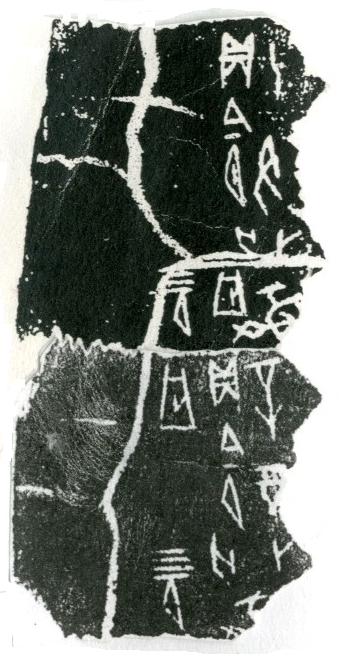 第七十五則A：旅616B：輯佚213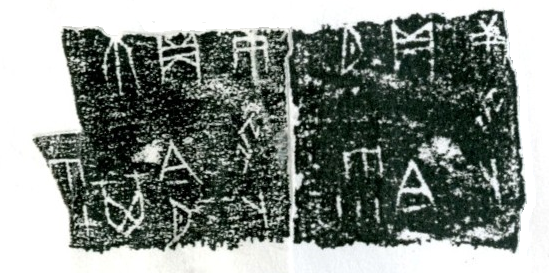 